«Какие бывают пенсии», 10-11 классы, анимированная презентация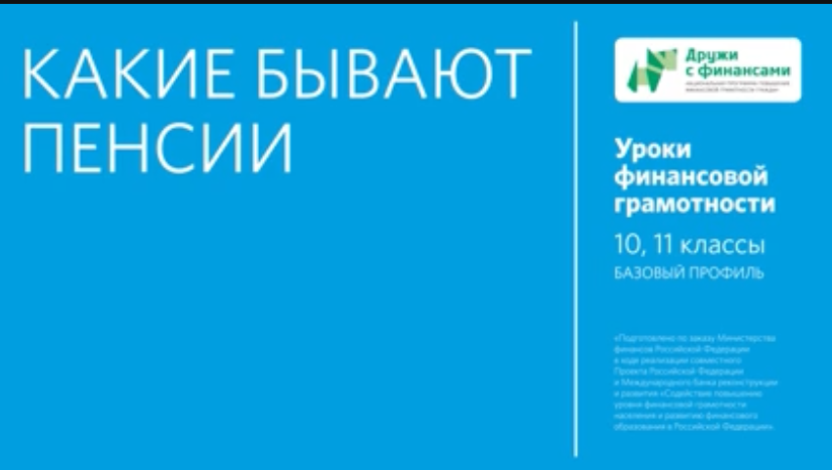 Дидактическая карта Место в тематическом плане занятийВидеоматериал иллюстрирует тему занятий 28 «Думай о пенсии смолоду, или Как формируется пенсия» и 29 «Как распорядиться своими пенсионными накоплениями» модуля 7 «Обеспеченная старость: возможности пенсионного накопления» учебной программы (Ю. Брехова, А. Алмосов, Д. Завьялов «Финансовая грамотность: учебная программа. 10, 11 классы») и соответствующую тему занятий 28 и 29 модуля 7 учебного пособия Ю. Бреховой, А. Алмосова, Д. Завьялова «Финансовая грамотность: материалы для учащихся. 10-11 классы»).Видеоматериал также иллюстрирует тему занятия 20 «Что такое пенсия» и занятия 21 «От чего зависит размер пенсии и как его увеличить» модуля 4 «Обеспеченная старость: возможности пенсионного накопления» учебной программы (Е. Лавренова «Финансовая грамотность: учебная программа. 10, 11 классы, социально-экономический профиль») и соответствующие темы занятий соответствующего модуля учебного пособия (А. Киреев «Финансовая грамотность: материалы для учащихся. 10, 11 классы, социально-экономический профиль»).Кроме того, видеоматериал иллюстрирует темы «Обязательное пенсионное страхование» и «Добровольное пенсионное обеспечение» модуля 5 «Обеспеченная старость: возможности пенсионного накопления» учебной программы СПО (А. Жданова, М. Зятьков «Финансовая грамотность: учебная программа. СПО», 1 вариант 34 часа).Тема раскрыта в учебном пособии (А. Жданова, Е. Савицкая «Финансовая грамотность: материалы для обучающихся. СПО) параграф «Обязательное пенсионное страхование» модуля 5 «Обеспеченная старость: возможности пенсионного накопления».Образовательная цель демонстрации видеоматериалаВ соответствии с учебной программой (Ю. Брехова, А. Алмосов, Д. Завьялов «Финансовая грамотность: учебная программа. 10, 11 классы») занятие предназначено для выработки у учащихся части личностных установок, умений и компетенций, указанных на стр. 30-31 учебной программы.Применение видеоматериала помогает формированию таких понятий как:пенсия, пенсионная система, пенсионный фонд, страховой взнос, страховой стаж, страховая (социальная) пенсия по старости;накопительная пенсия, негосударственный пенсионный фонд;основы функционирования пенсионной системы в России, видов пенсий и условия их получения, способы формирования будущей пенсии, факторы, определяющих размер будущей пенсии.Использование видеоматериала поможет сформировать личностные установки, понимание:личной ответственности за свое будущее пенсионное обеспечение;смысла пенсионной системы и принципов её построения в Российской Федерации;важности пенсионных накоплений;факторов, влияющих на размер будущей пенсии человека;механизмов формирования страховой пенсии по старости и накопительной пенсии;различных способов увеличения будущей собственной пенсии и сопряжённых с ними рисков.Применение видеоматериала также направлено на развитие умения находить способы увеличения своей будущей пенсии.Показ видеоматериала помогает формировать перечисленные выше знания, умения, навыки и при работе с учебными программами в редакции Е. Лавреновой для 10-11 классов соц.-эконом. профиля, а также А. Ждановой для СПО.Краткое описаниеПрезентация показывает, что в современной России пенсия — ежемесячное денежное пособие для обеспечения граждан в старости, а также в случае инвалидности или потери кормильца — выплачивается за счет системы обязательного пенсионного страхования. При этой схеме все работающее население платит страховые взносы, из которых формируется фонд для выплат пенсий тем, кто работать уже не может.Презентация разъясняет, что размер пенсии зависит от размера страховых взносов, страхового стажа и срока выхода на пенсию. Объясняется, кто и при каких условиях имеет право на пенсию. Показано различие между страховой и социальной пенсией.Показан механизм работы системы пенсионного страхования, объяснена важность наличия свидетельства об обязательном страховании.Презентация рассказывает также, что помимо системы обязательного пенсионного страхования, в России предусмотрена возможность получать накопительные пенсии. Источником выплат в этом случае является пенсионный капитал, накопленный работником за время его трудовой деятельности.Варианты использования в учебном процессеПри проведении уроков по учебному пособию Ю. Бреховой, А. Алмосова, Д. Завьялова «Финансовая грамотность: материалы для учащихся. 10-11 классы» учитель пользуется пособием Ю. Бреховой, А. Алмосова, Д. Завьялова «Финансовая грамотность: методические рекомендации для учителя. 10-11 классы». Это пособие содержит сценарий занятий 28 и 29. В соответствии с данными сценариями видеоматериал целесообразно показать на занятии 28 на шаге 3 «Постановка учебной задачи» с последующим обсуждением увиденного.Видеоматериал рекомендуется к показу целикомПри проведении уроков по учебному пособию (А. Киреев «Финансовая грамотность: материалы для учащихся. 10-11 классы, социально-экономический профиль») учитель пользуется методическим пособием Е. Лавреновой «Финансовая грамотность: методические рекомендации для учителя. 10-11 классы, социально-экономический профиль». Методическое пособие содержит сценарий занятия 20 «Что такое пенсия и кому она нужна» модуля 4 «Обеспеченная старость: возможности пенсионного накопления». С учетом этого сценария рекомендуется показ на шаге 1 «Постановка практической и учебной задач», в качестве материала, который вводит в тему урока, с последующим обсуждением.Видеоматериал рекомендуется к показу целикомПри проведении уроков по учебному пособию по финансовой грамотности для СПО А. Ждановой, Е. Савицкой учитель пользуется методическим пособием А. Ждановой М. Зятькова «Финансовая грамотность: методические рекомендации для преподавателя. СПО.». Методическое пособие содержит сценарий занятия «Обязательное пенсионное страхование». С учетом этого сценария рекомендуется показ на этапе 2 «Постановка учебных целей» с начала презентации до слов «Пока же плательщики пенсионных взносов обеспечивают себе только страховую пенсию. А накопительную пенсию государство гарантирует лишь тем, кто родился после 1967 года и официально работал в 2002–2013 годах...» Оставшуюся часть материала рекомендуется к показу на занятии «Добровольное пенсионное обеспечение» на этапе 2.Комментарии педагога после просмотра, обсуждение в классе, вопросы обучающимсяПо завершении просмотра учителю рекомендуется обсудить с учащимися увиденное.Рекомендуемые вопросы:Что такое пенсия? Какие виды пенсий бывают? Почему внесены поправки в Конституцию Российской Федерации о ежегодной индексации государственных пенсий?Что значит, обязательная страховая пенсия? От чего зависит размер такой пенсии?Какой орган управляет выплатами государственных пенсий в России?Как вы думаете, почему низкая рождаемость в России влияет на пенсионное обеспечение стариков?Что такое накопительная пенсия? Какая накопительная обязательная система была в России до 2015 г.? Почему ее «заморозили»?Что такое добровольное пенсионное накопление? Где можно осуществлять такие накопления, и кто может их делать?Как вы думаете, в будущем ваша ответственность за формирование будущей достойной пенсии возрастет или нет?Применение в проектной деятельностиУчитель также может рекомендовать видеоматериал для использования при подготовке индивидуальных или групповых проектов по следующим темам:Исследование «Обязательная страховая пенсия в России. Плюсы и минусы».Исследование «Накопительная пенсия в России. Плюсы и минусы».Исследование «Сравнение накопительной и социальной государственной систем пенсионного обеспечения».Исследование «Возможности Финансового калькулятора Пенсионного фонда России http://school.pfrf.ru/calculator.html».Финансовый бой «Нужно ли формировать накопления на старость смолоду?».Обратите внимание!Исследование «Повышение пенсионного возраста: демографические аргументы»:https://www.finam.ru/analysis/forecasts/povyshenie-pensionnogo-vozrasta-demograficheskie-argumenty-20190225-112134/На смену обязательной накопительной системе (замороженной в 2015 г.) придет добровольная система накоплений «Гарантированный пенсионный продукт». О нем можно составить представление из материала «Российской газеты»: https://rg.ru/2020/01/14/minfin-vneset-v-pravitelstvo-zakonoproekt-o-novyh-pensiiah.html Дополнительные материалы по теме пенсий:Методические материалы по пенсионной грамотности https://vashifinancy.ru/for-smi/press/news/opublikovany-metodicheskie-materialy-po-pensionnoy-gramotnosti/Сайт: Банк вопросов про пенсию от «Российской газеты» https://rg.ru/bankvoprosov/Сайт http://school.pfrf.ru/ и в нем «Смоделируй будущее» https://school.pfrf.ru/simulator.htmlЖизненные ситуации http://www.pfrf.ru/knopki/zhizn/Модуль 7. Обеспеченная старость: возможности пенсионного накопления Тема. Думай о пенсии смолоду, или Как формируется пенсияТема. Как распорядиться своими пенсионными накоплениями 1. Брехова Ю.В., Алмосов А.П., Завьялов Д.Ю. Финансовая грамотность: учебная программа. 10-11 классы общеобразоват. орг. — М.: ВАКО, 2018. — 48 с. — (Учимся разумному финансовому поведению)2. Брехова Ю.В., Алмосов А.П., Завьялов Д.Ю. Финансовая грамотность: материалы для учащихся. 10-11 классы общеобразоват. орг. — М.: ВАКО, 2018. — 344 с. — (Учимся разумному финансовому поведению)3. Брехова Ю.В., Алмосов А.П., Завьялов Д.Ю. Финансовая грамотность: методические рекомендации для учителя. 10-11 классы общеобразоват. орг. — М.: ВАКО, 2018. — 232 с. — (Учимся разумному финансовому поведению)Модуль 4. Обеспеченная старость: возможности пенсионного накопленияТема. Что такое пенсияТема. От чего зависит размер пенсии и как его увеличить1. Лавренова Е.Б. Финансовая грамотность: учебная программа... 10-11 классы общеобразоват. орг., социально-экономический профиль. — М.: ВАКО, 2020. — 36 с. — (Учимся разумному финансовому поведению)2. Киреев А.П. Финансовая грамотность: материалы для учащихся. 10-11 классыобщеобразоват. орг., социально-экономический профиль. — М.: ВАКО, 2020. –384 с. — (Учимся разумному финансовому поведению)Модуль 5. Обеспеченная старость: возможности пенсионного накопления Тема. Обязательное пенсионное страхование Тема. Добровольное пенсионное обеспечение1. Жданова А.О., Зятьков М.А. Финансовая грамотность: учебная программа. Среднее профессиональное образование. — М.: ВАКО, 2020. — 32 с. — (Учимся разумному финансовому поведению)2. Жданова А.О., Савицкая Е.В. Финансовая грамотность: материалы для обучающихся. Среднее профессиональное образование. — М.: ВАКО, 2020. — 400 с. — (Учимся разумному финансовому поведению)Модуль 7. Обеспеченная старость: возможности пенсионного накопления Тема. Думай о пенсии смолоду, или Как формируется пенсияТема. Как распорядиться своими пенсионными накоплениями 1. Брехова Ю.В., Алмосов А.П., Завьялов Д.Ю. Финансовая грамотность: учебная программа. 10-11 классы общеобразоват. орг. — М.: ВАКО, 2018. — 48 с. — (Учимся разумному финансовому поведению)2. Брехова Ю.В., Алмосов А.П., Завьялов Д.Ю. Финансовая грамотность: материалы для учащихся. 10-11 классы общеобразоват. орг. — М.: ВАКО, 2018. — 344 с. — (Учимся разумному финансовому поведению)3. Брехова Ю.В., Алмосов А.П., Завьялов Д.Ю. Финансовая грамотность: методические рекомендации для учителя. 10-11 классы общеобразоват. орг. — М.: ВАКО, 2018. — 232 с. — (Учимся разумному финансовому поведению)Модуль 4. Обеспеченная старость: возможности пенсионного накопленияТема. Что такое пенсияТема. От чего зависит размер пенсии и как его увеличить1. Лавренова Е.Б. Финансовая грамотность: учебная программа... 10-11 классы общеобразоват. орг., социально-экономический профиль. — М.: ВАКО, 2020. — 36 с. — (Учимся разумному финансовому поведению)2. Киреев А.П. Финансовая грамотность: материалы для учащихся. 10-11 классыобщеобразоват. орг., социально-экономический профиль. — М.: ВАКО, 2020. –384 с. — (Учимся разумному финансовому поведению)Модуль 5. Обеспеченная старость: возможности пенсионного накопления Тема. Обязательное пенсионное страхование Тема. Добровольное пенсионное обеспечение1. Жданова А.О., Зятьков М.А. Финансовая грамотность: учебная программа. Среднее профессиональное образование. — М.: ВАКО, 2020. — 32 с. — (Учимся разумному финансовому поведению)2. Жданова А.О., Савицкая Е.В. Финансовая грамотность: материалы для обучающихся. Среднее профессиональное образование. — М.: ВАКО, 2020. — 400 с. — (Учимся разумному финансовому поведению)Содержание образования и планируемые результаты обученияСодержание образования и планируемые результаты обученияОсновные понятияПенсия, пенсионер, пенсионный фонд России (ПФР), страховая пенсия, система обязательного пенсионного страхования, страховое свидетельство, страховой номер индивидуального лицевого счета (СНИЛС), накопительная пенсия, негосударственный пенсионный фонд.Личностные характеристики и установкиПонимание личной ответственности за создание капитала для будущей пенсии.Осознание того факт, что благосостояние в будущем, в том числе в старости зависит от финансовой подушки безопасности, начинать создавать которую нужно уже в молодости.Предметные результатыУметь объяснять, как устроена система обязательного пенсионного страхования, для чего она предназначена.Знать и понимать какие факторы влияют на размер пенсии.Уметь объяснять, как можно увеличить размер пенсии.Уметь описывать особенности государственного и негосударственного пенсионных фондов.Уметь различать обязательное пенсионное страхование и добровольное пенсионное обеспечение.Уметь находить актуальную информацию на сайте Пенсионного фонда Российской Федерации. Компетенции Уметь анализировать и выбирать возможные способы увеличения своей будущей пенсии.Структура презентации (продолжительность 5 мин. 04 сек.)Структура презентации (продолжительность 5 мин. 04 сек.)Содержательные фрагментыСодержательные фрагментыФрагмент 1.Фрагмент 1.Условное название Кто получает пенсию и из какого фонда она выплачивается?Продолжительность 1 мин. 39 сек.с ……. по…….с 1 сек. по 1 мин. 39 сек.Основные понятияПенсия, пенсионеры, государственная система обязательного пенсионного страхования, Пенсионный фонд России (ПФР), застрахованные, страхователи.Транслируемое содержание образования Пенсии — это ежемесячные денежные выплаты тем, кто либо не может работать, либо получил право не работать. Большая часть пенсионеров — пожилые люди, достигшие пенсионного возраста. В современной России большинство граждан получают пенсию благодаря системе обязательного пенсионного страхования. Главный страховщик — Пенсионный фонд Российской Федерации. Застрахованные — все граждане, получающие заработную плату или другие доходы. Страхователи — работодатели, отчисляющие в Пенсионный фонд 22% зарплаты каждого сотрудника. Деньги из этих отчислений направляются на выплату пенсий гражданам при наступлении страхового случая. Обычно это достижение возраста, при котором человек получает право выйти на пенсию. Иногда страхователями выступают и сами граждане — если они работают не по найму. Они сами должны платить взносы в Пенсионный фонд.Фрагмент 2.Фрагмент 2.Условное название От чего зависит размер пенсии? И что такое СНИЛС? Продолжительность 1 мин. 25 сек. с ……. по…….1 мин. 40 сек. по 3 мин. 05сек.Основные понятияПенсионный возраст, страховая пенсия, система обязательного пенсионного страхования, страховое свидетельство, страховой номер индивидуального лицевого счета ( СНИЛС).Транслируемое содержание образования Размер пенсии зависит от выплаченных страховых взносов, трудового стажа и срока выхода на пенсию. Возраст и трудовой стаж, необходимые для получения страховой пенсии, определяются законом.Чтобы получать страховую пенсию, надо зарегистрироваться в системе обязательного пенсионного страхования. Для этого надо обратиться в территориальный орган Пенсионного фонда Российской Федерации. Пенсионный фонд выдаст гражданину страховое свидетельство. В нем указан страховой номер индивидуального лицевого счета, сокращенно СНИЛС, и другие личные данные.Фрагмент 3.Фрагмент 3.Условное название Что такое накопительная пенсия и как она формируется?Продолжительность 45 сек.с ……. по…….с 3 мин. 06 сек. по 3 мин. 51 сек.Основные понятияНакопительная пенсия.Транслируемое содержание образования Выплаты за каждого застрахованного в Пенсионный фонд должны включать две части. Первая — на страховую пенсию. Она сразу направляется на выплаты сегодняшним пенсионерам. Вторая должна формировать пенсионный капитал гражданина. Эти деньги вкладываются в доходные финансовые инструменты — банковские вклады и ценные бумаги, а при выходе гражданина на пенсию — возвращаются к нему с процентами. Сейчас этот механизм заморожен. Предполагается, что это временная мера, и в будущем обязательная накопительная пенсия снова может стать актуальной.Сейчас все граждане могут формировать свой личный пенсионный капитал добровольно.Фрагмент 4.Фрагмент 4.Условное название Кому и для чего нужны негосударственные пенсионные фонды?Продолжительность 1 мин.12 сек.с ……. по…….с 3 мин. 52 сек. до концаОсновные понятияНегосударственный пенсионный фонд.Транслируемое содержание образования Для формирования личного пенсионного капитала существуют негосударственные пенсионные фонды. Вносить деньги в такие фонды — значит, делать долгосрочные инвестиции. Информацию о деятельности негосударственных пенсионных фондов можно найти на сайтах Службы Банка России по финансовым рынкам и аналитических агентств — например, Национального рейтингового агентства.